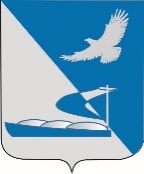 Совет муниципального образования              «Ахтубинский район»РЕШЕНИЕ 30 января 2020 	     № 55О внесении изменений в Положение об оплате труда лиц, замещающих муниципальные должности муниципального образования «Ахтубинский район», утвержденное решением Совета муниципального образования «Ахтубинский район» от 31.10.2019 № 18В соответствии с Бюджетным кодексом Российской Федерации, Федеральным законом от 06 октября 2003 г. N 131-ФЗ "Об общих принципах организации местного самоуправления в Российской Федерации",   руководствуясь Уставом муниципального образования «Ахтубинский район»,	Совет муниципального образования «Ахтубинский район»	РЕШИЛ:1.  Внести в Положение об оплате труда лиц, замещающих муниципальные должности муниципального образования «Ахтубинский район», утвержденное решением Совета муниципального образования «Ахтубинский район» от 31.10.2019 № 18 , следующие изменения:Положение дополнить разделом 4. Отпуск лиц, замещающих муниципальные должности муниципального образования следующего содержания:Ежегодный оплачиваемый отпуск предоставляется лицам, замещающим муниципальные должности в порядке, установленном федеральным законодательством. Ежегодный оплачиваемый отпуск Главы муниципального образования «Ахтубинский район» составляет 45 календарных дней. Ежегодный оплачиваемый отпуск председателя Совета муниципального образования «Ахтубинский район» составляет 45 календарных дней.Ежегодный оплачиваемый отпуск Председателя Контрольной-счетной палаты составляет 45 календарных дней. 2. Настоящее решение опубликовать в газете «Ахтубинская правда» и разместить на  официальном сайте Администрации МО «Ахтубинский район» и на официальном сайте Совета  МО «Ахтубинский район».3. Настоящее решение вступает в силу со дня его официального опубликования.Председатель Совета                                                                        В.И. АрхиповГлава муниципального образования                                             А.А. Кириллов